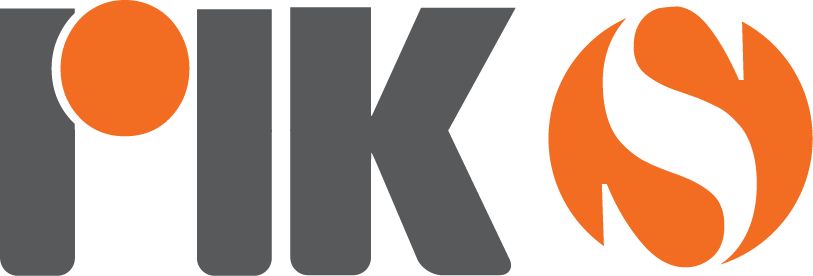 ΔΟΡΥΦΟΡΙΚΗ ΕΚΠΟΜΠΗ RIK SAT7-13 ΣΕΠΤΕΜΒΡΙΟΥ2019Διεύθυνση: 	ΡΙΚ-Τηλεόραση		Τ.Κ. 24824		1397 Λευκωσία-ΚύπροςΤηλέφωνο:	357-22-862426 / 22-862147Fax:		357-22-330241Email:	despo.karpi@cybc.com.cywww.riknews.com.cyΣΑΒΒΑΤΟ 7 ΣΕΠΤΕΜΒΡΙΟΥ07.45 	Καλημέρα κύριε Τάκη (Ε)	(ΜΕ ΡΙΚ ΕΝΑ)08.15  Βήματα στην άμμο (Ε)	(ΜΕ ΡΙΚ ΕΝΑ)08.45	Καμώματα τζι Αρώματα (Ε) (ΜΕ ΡΙΚ ΕΝΑ)10.30	Χάλκινα Χρόνια (Ε)(ΜΕ ΡΙΚ ΕΝΑ)12.30	Road Trip (Ε)	(ΜΕ ΡΙΚ ΕΝΑ)13.00  Φάκελοι Κύπρος (Ε) (ΜΕ ΡΙΚ ΕΝΑ)14.00	Ειδήσεις	(ΜΕ ΡΙΚ ΕΝΑ)14.15	Προσωπογραφίες (Ε)(ΜΕ ΡΙΚ ΕΝΑ)15.00	Πεταλούδα (Ε)(ΜΕ ΡΙΚ ΕΝΑ)16.00	Άκου να Δείς (Ε) (ΜΕ ΡΙΚ ΕΝΑ)17.00 ΑrtCafe (Ε)(ΜΕ ΡΙΚ ΕΝΑ)18.00 Ειδήσεις          (ΜΕ ΡΙΚ ΕΝΑ) 	18.20	Κυπριώτικο Σκετς «Ο Παραπόττης» (Ε) 	(ΜΕ ΡΙΚ ΕΝΑ)18.50	Road Trip (Ε)	(ΜΕ ΡΙΚ ΕΝΑ)19.20	Πεταλούδα (Ε)	 (ΜΕ ΡΙΚ ΕΝΑ)20.00	Ειδήσεις           (ΜΕ ΡΙΚ ΕΝΑ) ΣΑΒΒΑΤΟ 7 ΣΕΠΤΕΜΒΡΙΟΥ (ΣΥΝΕΧΕΙΑ)21.05	Αθλητικό Σάββατο (ΜΕ ΡΙΚ ΕΝΑ)21.30 Σάββατο κι Απόβραδο (Ε)(ΑΡΧΕΙΟ)23.00	Ειδήσεις(ΜΕ ΡΙΚ ΕΝΑ)23.05 Ειδήσεις στην αγγλική και τουρκική(ΜΕ ΡΙΚ ΔΥΟ)23.15  ΑrtCafe (Ε)	(DELAY ΡΙΚ ΕΝΑ)00.15	Βήματα στην άμμο (Ε)		(DELAY ΡΙΚ ΕΝΑ)01.15  Προσωπογραφίες (Ε)  	(DELAY ΡΙΚ ΕΝΑ)02.00	Ειδήσεις	(DELAY ΡΙΚ ΕΝΑ)03.00	Άκου να Δεις (Ε)	(DELAY ΡΙΚ ΕΝΑ)04.00   Σάββατο κι Απόβραδο (Ε)(ΑΡΧΕΙΟ)06.00 Κυπριώτικο Σκετς «Ο Παραπόττης» (Ε) 	(DELAY ΡΙΚ ΕΝΑ)06.30	Road Trip (Ε)	(DELAY ΡΙΚ ΕΝΑ)07.00  Πεταλούδα (Ε)	(DELAY ΡΙΚ ΕΝΑ)ΚΥΡΙΑΚΗ 8 ΣΕΠΤΕΜΒΡΙΟΥ07.30	Θεία Λειτουργία 	(ΜΕ ΡΙΚ ΕΝΑ)10.10  Καμώματα τζι Αρώματα (Ε)	(ΜΕ ΡΙΚ ΕΝΑ)11.00	Road Trip (Ε)	(ΜΕ ΡΙΚ ΕΝΑ)11.30 Χωρίς Αποσκευές (Ε)(ΜΕ ΡΙΚ ΕΝΑ)12.00	Χάλκινα Χρόνια (Ε)(ΜΕ ΡΙΚ ΕΝΑ)13.30	Αμύνεσθαι Περί Πάτρης 	(ΜΕ ΡΙΚ ΕΝΑ)14.00	Ειδήσεις	(ΜΕ ΡΙΚ ΕΝΑ)14.15	ΑrtCafe (Ε)            (ΜΕ ΡΙΚ ΕΝΑ)15.15	Εu4u   (Ε)          (ΜΕ ΡΙΚ ΕΝΑ)16.15 Τετ-Α-Τετ (Ε)	(ΜΕ ΡΙΚ ΕΝΑ)30Σπίτι στη Φύση (Ε)	(ΜΕ ΡΙΚ ΕΝΑ)18.00	Ειδήσεις	(ΜΕ ΡΙΚ ΕΝΑ)18.15	Κυπριώτικο Σκετς «Ο Παραπόττης» (Ε)	(ΜΕ ΡΙΚ ΕΝΑ)18.50 Χωρίς Αποσκευές (Ε)	(ΜΕ ΡΙΚ ΕΝΑ)19.20	Πεταλούδα (Ε)	(ΜΕ ΡΙΚ ΕΝΑ)20.00	Ειδήσεις	(ΜΕ ΡΙΚ ΕΝΑ)ΚΥΡΙΑΚΗ 8 ΣΕΠΤΕΜΒΡΙΟΥ (Συνέχεια)21.05 Αθλητική Κυριακή	(ΜΕ ΡΙΚ ΕΝΑ)21.30 Τετ Α Τετ (Ε)	(ΜΕ ΡΙΚ ΕΝΑ)22.15  Άκρη του Παράδεισου (Ε)(ΑΡΧΕΙΟ)	23.00	Ειδήσεις	(ΑΠΟ ΡΙΚ ΕΝΑ) 23.15	Ειδήσεις στην Αγγλική και Τουρκική	(ΜΕ ΡΙΚ ΔΥΟ)23.30   Road Trip (Ε)	(DELAY ΡΙΚ ΕΝΑ)	00.00  Χωρίς Αποσκευές (Ε)(ΜΕ ΡΙΚ ΕΝΑ)00.30  Εu4u   (Ε)(DELAY ΡΙΚ ΕΝΑ)	01.30	Ειδήσεις(DELAY ΡΙΚ ΕΝΑ)	02.30 Τετ-Α-Τετ (Ε)	(DELAY ΡΙΚ ΕΝΑ)	04.00 Σπίτι στη Φύση (Ε)	(DELAY ΡΙΚ ΕΝΑ)04.30  Άκρη του Παράδεισου (Ε)(ΑΡΧΕΙΟ)	05.00 Κυπριώτικο Σκετς «Ο Παραπόττης» (Ε)	(DELAY ΡΙΚ ΕΝΑ)05.30 Xωρίς Αποσκευές	(DELAY ΡΙΚ ΕΝΑ)06.00  Πεταλούδα (Ε)	(DELAY ΡΙΚ ΕΝΑ)ΔΕΥΤΕΡΑ 9 ΣΕΠΤΕΜΒΡΙΟΥ06.45	Πρώτη Ενημέρωση	(ΜΕ ΡΙΚ ΕΝΑ)09.30	Όμορφη μέρα-κάθε μέρα	(ΜΕ ΡΙΚ ΕΝΑ)11.30	Από μέρα σε μέρα	(ΜΕ ΡΙΚ ΕΝΑ)14.30 Εμείς κι ο Κόσμος μας	(ΜΕ ΡΙΚ ΕΝΑ)15.35	Χρυσές Συνταγές (Ε)	(ΜΕ ΡΙΚ ΕΝΑ)16.30 Happy Hour	(ΜΕ ΡΙΚ ΕΝΑ)18.00	Ειδήσεις και στη νοηματική	(ΜΕ ΡΙΚ ΕΝΑ)18.25	Πέτρινο Ποτάμι (Ε)(ΑΡΧΕΙΟ)19.15	Μάθε Τέχνη(ΑΡΧΕΙΟ)19.25  Καμώματα τζι Αρώματα (Ε)(ΑΠΟ ΡΙΚ ΕΝΑ)20.00 Ειδήσεις (ΜΕ ΡΙΚ ΕΝΑ)21.05	Χάλκινα Χρόνια  (Ε)(ME ΡΙΚ ΕΝΑ)22.00 	Σκιές την Αυγή (Ε)(ΑΡΧΕΙΟ)23.00   Ειδήσεις(ΜΕ ΡΙΚ ΕΝΑ)23.05 Χρυσές Συνταγές (Ε)	(ΑΠΟ DELAY ΡΙΚ ΕΝΑ)23.55  Ειδήσεις στην αγγλική και τουρκική(ΑΠΟ ΡΙΚΔΥΟ)ΔΕΥΤΕΡΑ 9 ΣΕΠΤΕΜΒΡΙΟΥ (ΣΥΝΕΧΕΙΑ)00.00   Εμείς κι ο Κόσμος μας	(ΑΠΟ DELAY ΡΙΚ ΕΝΑ)01.00  Όμορφη Μέρα (ΑΠΟ DELAY ΡΙΚ ΕΝΑ)02.30  Ειδήσεις(ΑΠΟ DELAY ΡΙΚ ΕΝΑ)03.30 Happy Hour(ΑΠΟ DELAY ΡΙΚ ΕΝΑ)04.30  Πέτρινο Ποτάμι (Ε)(ΑΡΧΕΙΟ)05.30	Σκιές την Αυγή (Ε) 	(ΑΡΧΕΙΟ)06.30  Καμώματα τζι Αρώματα (Ε)	(ΑΠΟ DELAY ΡΙΚ ΕΝΑ)06.00  Χάλκινα Χρόνια (Ε)	(ΑΠΟ DELAY ΡΙΚ ΕΝΑ)ΤΡΙΤΗ 10 ΣΕΠΤΕΜΒΡΙΟΥ06.45	Πρώτη Ενημέρωση	(ΜΕ ΡΙΚ ΕΝΑ)09.30	Όμορφη μέρα-κάθε μέρα	(ΜΕ ΡΙΚ ΕΝΑ)11.30	Από μέρα σε μέρα	(ΜΕ ΡΙΚ ΕΝΑ)14.30 Εμείς κι ο Κόσμος μας	(ΜΕ ΡΙΚ ΕΝΑ)15.35	Χρυσές Συνταγές (Ε)	(ΜΕ ΡΙΚ ΕΝΑ)16.30 Happy Hour	(ΜΕ ΡΙΚ ΕΝΑ)18.00	Ειδήσεις και στη νοηματική	(ΜΕ ΡΙΚ ΕΝΑ)18.25	Πέτρινο Ποτάμι (Ε)(ΑΡΧΕΙΟ)19.15	Μάθε Τέχνη(ΑΡΧΕΙΟ)19.25  Καμώματα τζι Αρώματα (Ε)(ΑΠΟ ΡΙΚ ΕΝΑ)20.00 Ειδήσεις (ΜΕ ΡΙΚ ΕΝΑ)21.05	Χάλκινα Χρόνια  (Ε)(ME ΡΙΚ ΕΝΑ)22.00 	Σκιές την Αυγή (Ε) 	(ΑΡΧΕΙΟ)23.00   Ειδήσεις(ΜΕ ΡΙΚ ΕΝΑ)23.05 Χρυσές Συνταγές (Ε)	(ΑΠΟ DELAY ΡΙΚ ΕΝΑ)23.55  Ειδήσεις στην αγγλική και τουρκική(ΑΠΟ ΡΙΚΔΥΟ)ΤΡΙΤΗ 10 ΣΕΠΤΕΜΒΡΙΟΥ (ΣΥΝΕΧΕΙΑ)	00.00   Εμείς κι ο Κόσμος μας	(ΑΠΟ DELAY ΡΙΚ ΕΝΑ)01.00  Όμορφη Μέρα (ΑΠΟ DELAY ΡΙΚ ΕΝΑ)02.30  Ειδήσεις(ΑΠΟ DELAY ΡΙΚ ΕΝΑ)03.30 Happy Hour(ΑΠΟ DELAY ΡΙΚ ΕΝΑ)04.30  Πέτρινο Ποτάμι (Ε)(ΑΡΧΕΙΟ)05.30	Σκιές την Αυγή (Ε) 	(ΑΡΧΕΙΟ)06.30  Καμώματα τζι Αρώματα (Ε)	(ΑΠΟ DELAY ΡΙΚ ΕΝΑ)06.00  Χάλκινα Χρόνια (Ε)	(ΑΠΟ DELAY ΡΙΚ ΕΝΑ)ΤΕΤΑΡΤΗ 11 ΣΕΠΤΕΜΒΡΙΟΥ06.45	Πρώτη Ενημέρωση	(ΜΕ ΡΙΚ ΕΝΑ)09.30	Όμορφη μέρα-κάθε μέρα	(ΜΕ ΡΙΚ ΕΝΑ)11.30	Από μέρα σε μέρα	(ΜΕ ΡΙΚ ΕΝΑ)14.30 Εμείς κι ο Κόσμος μας	(ΜΕ ΡΙΚ ΕΝΑ)15.35	Χρυσές Συνταγές (Ε)	(ΜΕ ΡΙΚ ΕΝΑ)16.30 Happy Hour	(ΜΕ ΡΙΚ ΕΝΑ)18.00	Ειδήσεις και στη νοηματική	(ΜΕ ΡΙΚ ΕΝΑ)18.25	Πέτρινο Ποτάμι (Ε)(ΑΡΧΕΙΟ)19.15	Μάθε Τέχνη(ΑΡΧΕΙΟ)19.25  Καμώματα τζι Αρώματα (Ε)(ΑΠΟ ΡΙΚ ΕΝΑ)20.00 Ειδήσεις (ΜΕ ΡΙΚ ΕΝΑ)21.05	Χάλκινα Χρόνια  (Ε)(ME ΡΙΚ ΕΝΑ)22.00 	Σκιές την Αυγή (Ε) 	(ΑΡΧΕΙΟ)23.00   Ειδήσεις(ΜΕ ΡΙΚ ΕΝΑ)23.05 Χρυσές Συνταγές (Ε)	(ΑΠΟ DELAY ΡΙΚ ΕΝΑ)23.55  Ειδήσεις στην αγγλική και τουρκική(ΑΠΟ ΡΙΚΔΥΟ)ΤΕΤΑΡΤΗ 11 ΣΕΠΤΕΜΒΡΙΟΥ (ΣΥΝΕΧΕΙΑ)00.00   Εμείς κι ο Κόσμος μας	(ΑΠΟ DELAY ΡΙΚ ΕΝΑ)01.00  Όμορφη Μέρα (ΑΠΟ DELAY ΡΙΚ ΕΝΑ)02.30  Ειδήσεις(ΑΠΟ DELAY ΡΙΚ ΕΝΑ)03.30 Happy Hour(ΑΠΟ DELAY ΡΙΚ ΕΝΑ)04.30  Πέτρινο Ποτάμι (Ε)(ΑΡΧΕΙΟ)05.30	Σκιές την Αυγή (Ε) 	(ΑΡΧΕΙΟ)06.30  Καμώματα τζι Αρώματα (Ε)	(ΑΠΟ DELAY ΡΙΚ ΕΝΑ)06.00  Χάλκινα Χρόνια (Ε)	(ΑΠΟ DELAY ΡΙΚ ΕΝΑ)ΠΕΜΠΤΗ 12 ΣΕΠΤΕΜΒΡΙΟΥ06.45	Πρώτη Ενημέρωση	(ΜΕ ΡΙΚ ΕΝΑ)09.30	Όμορφη μέρα-κάθε μέρα	(ΜΕ ΡΙΚ ΕΝΑ)11.30	Από μέρα σε μέρα	(ΜΕ ΡΙΚ ΕΝΑ)14.30 Εμείς κι ο Κόσμος μας	(ΜΕ ΡΙΚ ΕΝΑ)15.35	Χρυσές Συνταγές (Ε)	(ΜΕ ΡΙΚ ΕΝΑ)16.30 Happy Hour	(ΜΕ ΡΙΚ ΕΝΑ)18.00	Ειδήσεις και στη νοηματική	(ΜΕ ΡΙΚ ΕΝΑ)18.25	Πέτρινο Ποτάμι (Ε)(ΑΡΧΕΙΟ)19.15	Μάθε Τέχνη(ΑΡΧΕΙΟ)19.25  Καμώματα τζι Αρώματα (Ε)(ΑΠΟ ΡΙΚ ΕΝΑ)20.00 Ειδήσεις (ΜΕ ΡΙΚ ΕΝΑ)21.05	Χάλκινα Χρόνια  (Ε)(ME ΡΙΚ ΕΝΑ)22.00 	Σκιές την Αυγή (Ε) 	(ΑΡΧΕΙΟ)23.00   Ειδήσεις(ΜΕ ΡΙΚ ΕΝΑ)23.05 Χρυσές Συνταγές (Ε)	(ΑΠΟ DELAY ΡΙΚ ΕΝΑ)23.55  Ειδήσεις στην αγγλική και τουρκική(ΑΠΟ ΡΙΚΔΥΟ)ΠΕΜΠΤΗ 12 ΣΕΠΤΕΜΒΡΙΟΥ (ΣΥΝΕΧΕΙΑ)	00.00   Εμείς κι ο Κόσμος μας	(ΑΠΟ DELAY ΡΙΚ ΕΝΑ)01.00  Όμορφη Μέρα (ΑΠΟ DELAY ΡΙΚ ΕΝΑ)02.30  Ειδήσεις(ΑΠΟ DELAY ΡΙΚ ΕΝΑ)03.30 Happy Hour(ΑΠΟ DELAY ΡΙΚ ΕΝΑ)04.30  Πέτρινο Ποτάμι (Ε)(ΑΡΧΕΙΟ)05.30	Σκιές την Αυγή (Ε) 	(ΑΡΧΕΙΟ)06.30  Καμώματα τζι Αρώματα (Ε)	(ΑΠΟ DELAY ΡΙΚ ΕΝΑ)06.00  Χάλκινα Χρόνια (Ε)	(ΑΠΟ DELAY ΡΙΚ ΕΝΑ)ΠΑΡΑΣΚΕΥΗ 13 ΣΕΠΤΕΜΒΡΙΟΥ06.45	Πρώτη Ενημέρωση	(ΜΕ ΡΙΚ ΕΝΑ)09.30	Όμορφη μέρα-κάθε μέρα	(ΜΕ ΡΙΚ ΕΝΑ)11.30	Από μέρα σε μέρα	(ΜΕ ΡΙΚ ΕΝΑ)14.30 Εμείς κι ο Κόσμος μας	(ΜΕ ΡΙΚ ΕΝΑ)15.35	Χρυσές Συνταγές (Ε)	(ΜΕ ΡΙΚ ΕΝΑ)16.30 Happy Hour	(ΜΕ ΡΙΚ ΕΝΑ)18.00	Ειδήσεις και στη νοηματική	(ΜΕ ΡΙΚ ΕΝΑ)18.25	Πέτρινο Ποτάμι (Ε)(ΑΡΧΕΙΟ)19.15	Μάθε Τέχνη(ΑΡΧΕΙΟ)19.25  Καμώματα τζι Αρώματα (Ε)(ΑΠΟ ΡΙΚ ΕΝΑ)20.00 Ειδήσεις (ΜΕ ΡΙΚ ΕΝΑ)21.05	Χάλκινα Χρόνια (Ε)(ME ΡΙΚ ΕΝΑ)22.00 	Σκιές την Αυγή (Ε) 	(ΑΡΧΕΙΟ)23.00   Ειδήσεις(ΜΕ ΡΙΚ ΕΝΑ)23.05 	Χρυσές Συνταγές (Ε)	(ΑΠΟ DELAY ΡΙΚ ΕΝΑ)23.55  Ειδήσεις στην αγγλική και τουρκική(ΑΠΟ ΡΙΚΔΥΟ)ΠΑΡΑΣΚΕΥΗ 13 ΣΕΠΤΕΜΒΡΙΟΥ (ΣΥΝΕΧΕΙΑ)00.00   Εμείς κι ο Κόσμος μας	(ΑΠΟ DELAY ΡΙΚ ΕΝΑ)01.00  Όμορφη Μέρα (ΑΠΟ DELAY ΡΙΚ ΕΝΑ)02.30  Ειδήσεις(ΑΠΟ DELAY ΡΙΚ ΕΝΑ)03.30 Happy Hour(ΑΠΟ DELAY ΡΙΚ ΕΝΑ)04.30  Πέτρινο Ποτάμι (Ε)(ΑΡΧΕΙΟ)05.30	Σκιές την Αυγή (Ε) 	(ΑΡΧΕΙΟ)06.30  Καμώματα τζι Αρώματα (Ε)	(ΑΠΟ DELAY ΡΙΚ ΕΝΑ)06.00  Χάλκινα Χρόνια (Ε)	(ΑΠΟ DELAY ΡΙΚ ΕΝΑ)